ЗАКОНПРИМОРСКОГО КРАЯО ЗАЩИТЕ ПРАВ РЕБЕНКА В ПРИМОРСКОМ КРАЕПринятЗаконодательным СобраниемПриморского края22 декабря 2004 годаНастоящий Закон в соответствии с Конституцией Российской Федерации, федеральными законами от 24 июля 1998 г. N 124-ФЗ "Об основных гарантиях прав ребенка в Российской Федерации", от 24 июня 1999 г. N 120-ФЗ "Об основах системы профилактики безнадзорности и правонарушений несовершеннолетних", иными федеральными законами и нормативными правовыми актами Российской Федерации регулирует отношения, возникающие в связи с реализацией прав и законных интересов ребенка, устанавливает меры, направленные на обеспечение здоровья, физической, интеллектуальной, нравственной и психической безопасности детей в Приморском крае, а также меры по предупреждению причинения вреда здоровью детей в Приморском крае, их физическому, интеллектуальному, психическому, духовному и нравственному развитию.(преамбула в ред. Закона Приморского края от 11.06.2010 N 622-КЗ)Глава 1. ОБЩИЕ ПОЛОЖЕНИЯСтатья 1. Понятия, используемые в настоящем Законе(в ред. Закона Приморского края от 11.06.2010 N 622-КЗ)Для целей настоящего Закона используются следующие основные понятия:1) детство - период жизни и развития ребенка с момента рождения до совершеннолетия, в течение которого он наделяется обусловленными его возрастом и степенью зрелости правами и обязанностями и обеспечивается особой правовой охраной;2) дети (ребенок) - лица (лицо) до достижения возраста 18 лет (совершеннолетия);3) дети, находящиеся в трудной жизненной ситуации - дети-сироты; дети, оставшиеся без попечения родителей; дети-инвалиды; дети с ограниченными возможностями здоровья, то есть имеющие недостатки в физическом и (или) психическом развитии; дети - жертвы вооруженных и межнациональных конфликтов, экологических и техногенных катастроф, стихийных бедствий; дети из семей беженцев и вынужденных переселенцев; дети, оказавшиеся в экстремальных условиях; дети - жертвы насилия; дети, отбывающие наказание в виде лишения свободы в воспитательных колониях; дети, находящиеся в образовательных организациях для обучающихся с девиантным (общественно опасным) поведением, нуждающиеся в особых условиях воспитания, обучения и требующие специального педагогического подхода (специальных учебно-воспитательных организациях открытого и закрытого типа); дети, проживающие в малоимущих семьях; дети с отклонениями в поведении; дети, жизнедеятельность которых объективно нарушена в результате сложившихся обстоятельств и которые не могут преодолеть данные обстоятельства самостоятельно или с помощью семьи;(в ред. Законов Приморского края от 03.10.2013 N 273-КЗ, от 02.07.2020 N 838-КЗ)4) мониторинг социально-экономического положения детей - постоянное наблюдение, оценка и прогноз социально-экономического положения детей;5) лица, осуществляющие мероприятия с участием детей, - лица, осуществляющие мероприятия по образованию, воспитанию, развитию, охране здоровья, социальной защите и социальному обслуживанию детей, содействию их социальной адаптации, социальной реабилитации и подобные мероприятия с участием детей;6) утратил силу. - Закон Приморского края от 07.11.2012 N 116-КЗ;7) ночное время - время с 23 часов до 6 часов;8) отдых и оздоровление детей - совокупность мероприятий, обеспечивающих развитие творческого потенциала детей, охрану и укрепление их здоровья, профилактику заболеваний у детей, занятие их физической культурой, спортом и туризмом, формирование у детей навыков здорового образа жизни, соблюдение ими режима питания и жизнедеятельности в благоприятной окружающей среде при выполнении санитарно-гигиенических и санитарно-эпидемиологических требований.Статья 2. Законодательство Приморского края о защите прав ребенка(в ред. Закона Приморского края от 11.06.2010 N 622-КЗ)Законодательство Приморского края о защите прав ребенка основывается на общепризнанных принципах и нормах международного права и международных договорах Российской Федерации, Конституции Российской Федерации, Федеральном законе от 24 июля 1998 г. N 124-ФЗ "Об основных гарантиях прав ребенка в Российской Федерации", Федеральном законе от 24 июня 1999 г. N 120-ФЗ "Об основах системы профилактики безнадзорности и правонарушений несовершеннолетних", иных нормативных правовых актах Российской Федерации и состоит из настоящего Закона и иных нормативных правовых актов Приморского края, регулирующих отношения в сфере защиты прав и законных интересов ребенка.Статья 3. Сфера применения настоящего Закона(в ред. Закона Приморского края от 15.04.2022 N 76-КЗ)1. Действие настоящего Закона, за исключением статьи 7 настоящего Закона, распространяется на всех детей, постоянно проживающих, а также пребывающих на территории Приморского края, в том числе на иностранных граждан и лиц без гражданства, если иное не предусмотрено международными договорами или федеральным законом.(в ред. Закона Приморского края от 20.12.2022 N 255-КЗ)2. Действие статьи 7 настоящего Закона распространяется на нуждающихся в социальной поддержке беременных женщин и лиц, имеющих детей в возрасте до семнадцати лет, являющихся гражданами Российской Федерации.(часть 2 в ред. Закона Приморского края от 20.12.2022 N 255-КЗ)3. Утратила силу с 1 января 2023 года. - Закон Приморского края от 20.12.2022 N 255-КЗ.Статья 4. Государственная политика Приморского края в отношении детейГосударственная политика Приморского края в отношении детей является одним из важнейших механизмов в общей системе защиты прав детей, их свобод и законных интересов и предусматривает:1) первоочередное обеспечение интересов ребенка во всех сферах жизнедеятельности органами государственной власти Приморского края и органами местного самоуправления;2) разработку и реализацию государственных программ Приморского края, предусматривающих мероприятия по охране и защите детей, профилактике безнадзорности и предупреждению правонарушений несовершеннолетних, а также других социальных программ и мероприятий в интересах детей;(в ред. Законов Приморского края от 11.06.2010 N 622-КЗ, от 13.08.2013 N 239-КЗ)3) выделение из краевого бюджета средств, необходимых для реализации государственных программ Приморского края, предусматривающих мероприятия в отношении детей;(в ред. Законов Приморского края от 11.06.2010 N 622-КЗ, от 13.08.2013 N 239-КЗ)4) участие в формировании социальной инфраструктуры для детей;5) предоставление льгот участникам мероприятий по реализации государственной политики в интересах детей за счет средств краевого бюджета;6) оказание финансового, организационного, информационно-методического и иного содействия органам местного самоуправления в осуществлении деятельности по защите прав и законных интересов детей; координирование действий с ними в части поддержки федеральных, краевых и муниципальных программ защиты прав и законных интересов детей, других мероприятий, осуществляемых в данной области;7) целенаправленную пропаганду охраны и защиты прав и законных интересов ребенка;8) создание благоприятных правовых, социальных, экономических и экологических условий жизни детей в Приморском крае, способствующих всестороннему духовному, нравственному, интеллектуальному и физическому развитию детей, воспитанию в них патриотизма, гражданственности и уважения к старшим.(п. 8 в ред. Закона Приморского края от 04.08.2020 N 868-КЗ)Статья 4(1). Защита прав и законных интересов ребенка при формировании социальной инфраструктуры для детей(в ред. Закона Приморского края от 01.03.2023 N 317-КЗ)1. Принятие органом исполнительной власти Приморского края решения о реконструкции, модернизации, об изменении назначения или о ликвидации объекта социальной инфраструктуры для детей, являющегося государственной собственностью Приморского края, либо о реорганизации или ликвидации государственной организации Приморского края, образующей социальную инфраструктуру для детей, допускается на основании положительного заключения комиссии по оценке последствий такого решения для обеспечения жизнедеятельности, образования, развития, отдыха и оздоровления детей, оказания им медицинской помощи, профилактики заболеваний у детей, их социальной защиты и социального обслуживания.2. Реорганизация государственных организаций Приморского края, образующих социальную инфраструктуру для детей, допускается в случаях, установленных гражданским законодательством, с соблюдением требований, предусмотренных абзацем третьим пункта 2 статьи 13 Федерального закона "Об основных гарантиях прав ребенка в Российской Федерации".3. Принятие органом исполнительной власти Приморского края решения о ликвидации государственной организации Приморского края, образующей социальную инфраструктуру для детей, допускается в случае отсутствия в имущественном комплексе такой организации объектов социальной инфраструктуры для детей, являющихся государственной собственностью Приморского края, либо в случае изменения назначения или ликвидации в соответствии с абзацем вторым пункта 2 статьи 13 Федерального закона "Об основных гарантиях прав ребенка в Российской Федерации" объектов социальной инфраструктуры для детей, входящих в имущественный комплекс такой организации.4. Порядок проведения оценки последствий принятия решения о реконструкции, модернизации, об изменении назначения или о ликвидации объекта социальной инфраструктуры для детей, являющегося государственной собственностью Приморского края, либо о реорганизации или ликвидации государственных организаций Приморского края, образующих социальную инфраструктуру для детей, порядок создания комиссии по оценке последствий принятия такого решения и подготовки данной комиссией заключений устанавливаются Правительством Приморского края с учетом установленных Правительством Российской Федерации общих принципов проведения оценки последствий принятия решения, включая критерии этой оценки, а также общих принципов формирования и деятельности комиссии по оценке последствий принятия такого решения.Глава 2. ЗАЩИТА ПРАВ И ЗАКОННЫХ ИНТЕРЕСОВ РЕБЕНКАВ ОСНОВНЫХ СФЕРАХ ЕГО ЖИЗНЕДЕЯТЕЛЬНОСТИСтатья 5. Защита права ребенка на образование1. В Приморском крае ребенку гарантируется право на образование в объеме, определенном действующим законодательством. Не допускаются не предусмотренные законодательством ограничения при поступлении ребенка в образовательные организации.(в ред. Закона Приморского края от 03.10.2013 N 273-КЗ)1(1). В целях обеспечения необходимых условий для личностного развития, укрепления здоровья, профессионального самоопределения и творческого труда детей, их адаптации к жизни в обществе, формирования общей культуры, организации содержательного досуга, удовлетворения потребности детей в занятиях физической культурой и спортом, развития мотивации личности к познанию и творчеству, реализации дополнительных образовательных программ и услуг в интересах личности, общества, государства в Приморском крае создаются организации дополнительного образования.(в ред. Закона Приморского края от 03.10.2013 N 273-КЗ)Создание, реорганизация и ликвидация организаций дополнительного образования детей в Приморском крае осуществляются в соответствии с действующим законодательством.(часть 1(1) введена Законом Приморского края от 11.06.2010 N 622-КЗ; в ред. Закона Приморского края от 03.10.2013 N 273-КЗ)2. Для детей, проявивших особые способности и таланты, органы государственной власти Приморского края, органы местного самоуправления могут создавать дополнительные условия для их дальнейшего развития: предоставление им специальных стипендий, премий, материальной помощи за счет средств соответствующих бюджетов и внебюджетных источников.(в ред. Закона Приморского края от 11.06.2010 N 622-КЗ)3. В соответствии с действующим законодательством обучающиеся в образовательных организациях в возрасте старше восьми лет вправе выступать с инициативой создания общественных объединений обучающихся (за исключением детских общественных объединений, учреждаемых либо создаваемых политическими партиями, детских религиозных организаций).(часть 3 в ред. Закона Приморского края от 03.10.2013 N 273-КЗ)4. Утратила силу. - Закон Приморского края от 11.06.2010 N 622-КЗ.5. В целях материальной поддержки воспитания и обучения детей, посещающих государственные, муниципальные и иные образовательные организации, реализующие образовательную программу дошкольного образования, расположенные на территории Приморского края, родителям (законным представителям) выплачивается компенсация на первого ребенка в размере 20 процентов установленного Правительством Приморского края среднего размера платы за присмотр и уход за ребенком в государственных и муниципальных образовательных организациях, реализующих образовательную программу дошкольного образования в Приморском крае, на второго ребенка - 50 процентов размера такой платы, на третьего ребенка и последующих детей - 70 процентов среднего размера такой платы.(в ред. Законов Приморского края от 03.10.2019 N 595-КЗ, от 04.12.2019 N 655-КЗ)Порядок обращения за компенсацией части платы за присмотр и уход за ребенком в образовательных организациях, реализующих образовательную программу дошкольного образования на территории Приморского края, и порядок ее выплаты устанавливаются Правительством Приморского края.(в ред. Законов Приморского края от 03.10.2019 N 595-КЗ, от 04.12.2019 N 655-КЗ)(часть 5 в ред. Закона Приморского края от 06.10.2015 N 679-КЗ)6. Детям-инвалидам создаются необходимые условия для получения образования в организациях, осуществляющих образовательную деятельность по реализации основных общеобразовательных программ, в которых созданы специальные условия для получения образования обучающимися с ограниченными возможностями здоровья, а также в отдельных организациях, осуществляющих образовательную деятельность по адаптированным основным общеобразовательным программам.При невозможности обучения детей-инвалидов по основным общеобразовательным программам в организациях, осуществляющих образовательную деятельность, органы, осуществляющие управление в сфере образования, с согласия родителей (законных представителей) детей-инвалидов обеспечивают организацию обучения детей-инвалидов по основным общеобразовательным программам на дому или в медицинских организациях. Основанием для организации обучения детей-инвалидов на дому или в медицинских организациях являются обращение в письменной форме их родителей (законных представителей) и заключение медицинской организации, выданное в порядке и на условиях, которые определяются федеральным органом исполнительной власти, осуществляющим выработку и реализацию государственной политики и нормативное правовое регулирование в сфере здравоохранения.(в ред. Закона Приморского края от 30.12.2013 N 346-КЗ)Порядок регламентации и оформления отношений государственной или муниципальной образовательной организации и родителей (законных представителей) детей-инвалидов в части организации обучения по основным общеобразовательным программам на дому или в медицинских организациях устанавливается уполномоченным органом исполнительной власти Приморского края в сфере образования. Размеры компенсации затрат родителей (законных представителей) детей-инвалидов на эти цели определяются Правительством Приморского края и являются расходными обязательствами Приморского края.(в ред. Законов Приморского края от 03.10.2013 N 273-КЗ, от 30.12.2013 N 346-КЗ, от 03.10.2019 N 595-КЗ, от 04.12.2019 N 655-КЗ)Статья 5(1). Защита права ребенка, находящегося в трудной жизненной ситуации, на социальную поддержку(введена Законом Приморского края от 20.12.2022 N 255-КЗ)1. Защита прав детей, находящихся в трудной жизненной ситуации (за исключением содержащихся и обучающихся в федеральных государственных образовательных организациях), осуществляется органами государственной власти Приморского края в соответствии с законодательством Приморского края.2. Перевозка несовершеннолетних, самовольно ушедших из семей, организаций для детей-сирот и детей, оставшихся без попечения родителей, образовательных организаций и иных организаций, в пределах территории Приморского края, а также финансирование деятельности, связанной с перевозкой указанных лиц в пределах территории Приморского края, осуществляются в порядке, установленном Губернатором Приморского края.Статья 6. Защита прав и законных интересов ребенка в сфере профессиональной ориентации, профессиональной подготовки и занятости(в ред. Закона Приморского края от 11.06.2010 N 622-КЗ)1. В соответствии с законодательством Российской Федерации органы исполнительной власти Приморского края осуществляют мероприятия по обеспечению профессиональной ориентации, профессионального обучения детей, достигших возраста 14 лет.(в ред. Законов Приморского края от 05.03.2007 N 36-КЗ, от 11.06.2010 N 622-КЗ, от 06.03.2015 N 566-КЗ)2. Особенности регулирования труда детей, гарантии и льготы, предоставляемые детям, участвующим в трудовых отношениях, устанавливаются действующим законодательством.(в ред. Законов Приморского края от 05.03.2007 N 36-КЗ, от 11.06.2010 N 622-КЗ)3 - 4. Утратили силу. - Закон Приморского края от 05.03.2007 N 36-КЗ.Статья 6(1). Обеспечение прав детей на отдых и оздоровление(в ред. Закона Приморского края от 02.03.2017 N 95-КЗ)1. В Приморском крае ребенку гарантируется право на отдых и оздоровление.2. Органы исполнительной власти Приморского края в целях повышения качества и безопасности отдыха и оздоровления детей в пределах своих полномочий принимают меры:1) по принятию нормативных правовых актов, регулирующих деятельность организаций отдыха детей и их оздоровления;2) по созданию безопасных условий пребывания в организациях отдыха детей и их оздоровления;3) по обеспечению максимальной доступности услуг организаций отдыха детей и их оздоровления;4) по контролю за соблюдением требований законодательства в сфере организации отдыха и оздоровления детей.3. Правовое регулирование отношений в области организации и обеспечения отдыха детей и их оздоровления (за исключением организации отдыха детей в каникулярное время) осуществляется Законом Приморского края от 26 декабря 2014 года N 530-КЗ "Об организации и обеспечении отдыха, оздоровления и организации занятости детей, проживающих на территории Приморского края" и иными нормативными правовыми актами Приморского края.Статья 6(2). Социальная выплата получателям региональной доплаты к пенсии, не достигшим возраста 18 лет, а также детям, обучающимся по очной форме обучения и осуществляющим трудовую деятельность в свободное от учебы время(в ред. Закона Приморского края от 27.06.2022 N 136-КЗ)1. Социальная выплата является дополнительной мерой социальной поддержки детям, не достигшим возраста 18 лет, а также детям, обучающимся по очной форме обучения по основным образовательным программам в организациях, осуществляющих образовательную деятельность, до окончания ими такого обучения, но не дольше чем до достижения ими возраста 23 лет, которым установлена региональная социальная доплата к пенсии, осуществляющим трудовую деятельность в свободное от учебы время (далее - получатель региональной социальной доплаты).2. Социальная выплата предоставляется получателям региональной социальной доплаты при соблюдении одновременно следующих условий:поиск работы и трудоустройство осуществляются самостоятельно (без участия государственной службы занятости);трудовая деятельность осуществляется на основании трудового договора.3. Предоставление социальной выплаты производится за счет средств краевого бюджета.4. Социальная выплата устанавливается в таком размере, чтобы общая сумма материального обеспечения получателя региональной социальной доплаты в период осуществления трудовой деятельности достигла величины прожиточного минимума пенсионера, установленного в соответствии с пунктом 3 статьи 4 Федерального закона от 24 октября 1997 года N 134-ФЗ "О прожиточном минимуме в Российской Федерации", в Приморском крае.При подсчете общей суммы материального обеспечения получателя региональной социальной доплаты к пенсии суммы заработной платы, полученной за время осуществления трудовой деятельности, не учитываются.5. Порядок и условия предоставления социальной выплаты, указанной в части 1 настоящей статьи, устанавливаются Правительством Приморского края.Статья 7. Ежемесячное пособие в связи с рождением и воспитанием ребенка(в ред. Закона Приморского края от 20.12.2022 N 255-КЗ)1. В соответствии с Федеральным законом от 19 мая 1995 года N 81-ФЗ "О государственных пособиях гражданам, имеющим детей" с 1 января 2023 года устанавливается ежемесячное пособие в связи с рождением и воспитанием ребенка (далее - ежемесячное пособие).2. Ежемесячное пособие предоставляется в порядке, на условиях и в соответствии с требованиями к составу семьи, перечню видов доходов, учитываемых при расчете среднедушевого дохода семьи, перечню документов (копий документов, сведений), необходимых для назначения указанного пособия, и форме заявления о его назначении, установленных Правительством Российской Федерации.3. Полномочия по назначению и выплате ежемесячного пособия передаются Приморским краем Фонду пенсионного и социального страхования Российской Федерации.4. Финансовое обеспечение расходов на выплату ежемесячного пособия осуществляется за счет субвенций из краевого бюджета, предоставляемых бюджету Фонда пенсионного и социального страхования Российской Федерации, и межбюджетных трансфертов из федерального бюджета, предоставляемых бюджету Фонда пенсионного и социального страхования Российской Федерации в целях софинансирования расходных обязательств субъекта Российской Федерации по выплате ежемесячного пособия в объеме, определяемом в порядке, устанавливаемом Правительством Российской Федерации, с учетом уровня софинансирования расходных обязательств субъектов Российской Федерации в соответствии с правилами формирования, предоставления и распределения субсидий из федерального бюджета бюджетам субъектов Российской Федерации.5. Предоставление субвенций из краевого бюджета бюджету Фонда пенсионного и социального страхования Российской Федерации осуществляется в соответствии с бюджетным законодательством Российской Федерации на основании соглашения, заключенного между Правительством Приморского края и Фондом пенсионного и социального страхования Российской Федерации.Статья 7(1). Утратила силу с 1 января 2023 года. - Закон Приморского края от 20.12.2022 N 255-КЗ.Статья 7(1-1). Утратила силу с 1 января 2023 года. - Закон Приморского края от 20.12.2022 N 255-КЗ.Глава 2(1). ЗАЩИТА РЕБЕНКА ОТ ИНФОРМАЦИИ, ПРОПАГАНДЫ ИАГИТАЦИИ, НАНОСЯЩИХ ВРЕД ЕГО ЗДОРОВЬЮ,НРАВСТВЕННОМУ И ДУХОВНОМУ РАЗВИТИЮУтратила силу. - Закон Приморского края от 07.11.2012 N 116-КЗ.Глава 2(2). МЕРЫ ПО ПРЕДУПРЕЖДЕНИЮ ПРИЧИНЕНИЯ ВРЕДАЗДОРОВЬЮ ДЕТЕЙ, ИХ ФИЗИЧЕСКОМУ, ИНТЕЛЛЕКТУАЛЬНОМУ,ПСИХИЧЕСКОМУ, ДУХОВНОМУ И НРАВСТВЕННОМУ РАЗВИТИЮ(введена Законом Приморского краяот 11.06.2010 N 622-КЗ)Статья 7(2). Обеспечение безопасности жизни и здоровья ребенка1. В целях обеспечения безопасности жизни и здоровья детей, предупреждения причинения вреда их физическому, интеллектуальному, психическому, духовному и нравственному развитию не допускается:1) нахождение в ночное время детей, не достигших возраста 16 лет, без сопровождения родителей (лиц, их заменяющих), иных совершеннолетних близких родственников или лиц, осуществляющих мероприятия с участием детей, в общественных местах, в том числе на улицах, стадионах, в парках, скверах, транспортных средствах общего пользования, на объектах (на территориях, в помещениях) юридических лиц или граждан, осуществляющих предпринимательскую деятельность без образования юридического лица, которые предназначены для обеспечения доступа к сети "Интернет", а также для реализации услуг в сфере торговли и общественного питания (организациях или пунктах), для развлечений, досуга, где в установленном законом порядке предусмотрена розничная продажа алкогольной продукции;(в ред. Закона Приморского края от 06.10.2015 N 683-КЗ)2) нахождение детей на объектах (на территориях, в помещениях) юридических лиц или граждан, осуществляющих предпринимательскую деятельность без образования юридического лица, которые предназначены:а) для реализации товаров только сексуального характера;б) только для использования курительных принадлежностей, в том числе трубок, кальянов;в) для реализации только алкогольной продукции, в том числе в пивных ресторанах, винных барах, пивных барах, рюмочных;(п. 2 в ред. Закона Приморского края от 05.02.2020 N 703-КЗ)3) нахождение детей в букмекерских конторах, тотализаторах, их пунктах приема ставок.(п. 3 введен Законом Приморского края от 05.02.2020 N 703-КЗ)2. Определение иных мест, нахождение в которых может причинить вред здоровью детей, их физическому, интеллектуальному, психическому, духовному и нравственному развитию, общественных мест, в которых в ночное время не допускается нахождение детей без сопровождения родителей (лиц, их заменяющих), иных совершеннолетних близких родственников или лиц, осуществляющих мероприятия с участием детей, осуществляется органами местного самоуправления на основании заключения краевой экспертной комиссии по вопросам охраны нравственности и здоровья детей в Приморском крае (далее - краевая экспертная комиссия).Статья 7(3). Краевая экспертная комиссия. Порядок ее формирования и деятельностиДля оценки предложений об определении мест, нахождение в которых может причинить вред здоровью детей, их физическому, интеллектуальному, психическому, духовному и нравственному развитию, а также общественных мест, в которых в ночное время не допускается нахождение детей без сопровождения родителей (лиц, их заменяющих) или лиц, осуществляющих мероприятия с участием детей, Правительством Приморского края создается краевая экспертная комиссия.(в ред. Законов Приморского края от 03.10.2019 N 595-КЗ, от 04.12.2019 N 655-КЗ)В состав краевой экспертной комиссии входят представители органов системы профилактики безнадзорности и правонарушений несовершеннолетних, специалисты в области педагогики, правоведения, психологии, психиатрии, медицины, искусствоведения, представители общественных объединений.Положение о краевой экспертной комиссии и ее персональный состав утверждаются Правительством Приморского края.(в ред. Законов Приморского края от 03.10.2019 N 595-КЗ, от 04.12.2019 N 655-КЗ)Статья 7(4). Порядок уведомления родителей (лиц, их заменяющих), лиц, осуществляющих мероприятия с участием детей, и (или) органов внутренних дел, порядок доставления ребенка1. В случае обнаружения ребенка, находящегося в нарушение установленных требований в местах, указанных в части 1 статьи 7(2) настоящего Закона, юридические и должностные лица, граждане, осуществляющие предпринимательскую деятельность без образования юридического лица, граждане сообщают об этом родителям (лицам, их заменяющим) либо лицам, осуществляющим мероприятия с участием детей, и (или) в органы внутренних дел по месту обнаружения ребенка.2. Органы внутренних дел осуществляют доставление ребенка его родителям (лицам, их заменяющим) либо лицам, осуществляющим мероприятия с участием детей.В случае отсутствия указанных лиц, невозможности установления их местонахождения или иных препятствующих незамедлительному доставлению ребенка указанным лицам обстоятельств ребенка помещают в специализированные учреждения для несовершеннолетних, нуждающихся в социальной реабилитации, по месту обнаружения ребенка.Глава 3. ОРГАНИЗАЦИОННЫЕ ОСНОВЫ, НАУЧНО-ИНФОРМАЦИОННОЕОБЕСПЕЧЕНИЕ ПРАВОВОЙ И СОЦИАЛЬНОЙ ЗАЩИТЫ РЕБЕНКА ВПРИМОРСКОМ КРАЕСтатья 8. Полномочия Законодательного Собрания Приморского края на осуществление гарантий прав ребенка в Приморском краеЗаконодательное Собрание Приморского края в соответствии со своей компетенцией:1) принимает законы и иные нормативные правовые акты Приморского края по конкретным направлениям защиты прав и законных интересов ребенка, осуществляет контроль за их исполнением;2) утратил силу. - Закон Приморского края от 01.12.2016 N 39-КЗ;3) осуществляет иные полномочия в соответствии с федеральным и краевым законодательством.Статья 9. Полномочия органов исполнительной власти Приморского края на осуществление гарантий прав ребенка в Приморском краеОрганы исполнительной власти Приморского края в соответствии со своей компетенцией:1) осуществляют мероприятия по реализации государственной политики в интересах детей, обеспечивают защиту и реализацию прав и законных интересов ребенка;(в ред. Закона Приморского края от 11.06.2010 N 622-КЗ)2) определяют приоритетные направления деятельности по обеспечению прав и законных интересов ребенка в Приморском крае;3) разрабатывают и принимают нормативные правовые акты, а также методические документы по вопросам защиты прав и законных интересов ребенка в Приморском крае;(п. 3 в ред. Закона Приморского края от 11.06.2010 N 622-КЗ)3(1) осуществляют организацию и обеспечение отдыха и оздоровления детей (за исключением организации отдыха детей в каникулярное время), мероприятия по обеспечению безопасности жизни и здоровья детей в период их пребывания в организациях отдыха детей и их оздоровления, региональный государственный контроль (надзор) в пределах своих полномочий за достоверностью, актуальностью и полнотой сведений об организациях отдыха детей и их оздоровления, содержащихся в реестре организаций отдыха детей и их оздоровления, разработку и утверждение списка рекомендуемых туристских маршрутов (других маршрутов передвижения) для прохождения группами туристов с участием детей в рамках осуществления самодеятельного туризма и для прохождения организованными группами детей, находящихся в организациях отдыха детей и их оздоровления, размещение его на официальном сайте уполномоченного органа исполнительной власти Приморского края в сфере образования в сети "Интернет", а также иные полномочия, предусмотренные Федеральным законом от 24 июля 1998 года N 124-ФЗ "Об основных гарантиях прав ребенка в Российской Федерации";(в ред. Законов Приморского края от 02.03.2017 N 95-КЗ, от 07.06.2018 N 295-КЗ, от 04.12.2019 N 655-КЗ, от 09.08.2021 N 1135-КЗ)4) осуществляют проведение мониторинга социально-экономического положения детей и разрабатывают на его основе ежегодный доклад о положении детей и семей, имеющих детей, в Приморском крае;(п. 4 в ред. Закона Приморского края от 01.12.2016 N 39-КЗ)5) осуществляют иные полномочия в соответствии с федеральным и краевым законодательством.Статья 10. Утратила силу. - Закон Приморского края от 05.03.2007 N 36-КЗ.Статья 11. Ежегодный доклад о положении детей и семей, имеющих детей, в Приморском крае(в ред. Закона Приморского края от 01.12.2016 N 39-КЗ)1. Порядок разработки, распространения, в том числе опубликования, ежегодного доклада о положении детей и семей, имеющих детей, в Приморском крае определяется Правительством Приморского края.(в ред. Законов Приморского края от 03.10.2019 N 595-КЗ, от 04.12.2019 N 655-КЗ)2. Доклад о положении детей и семей, имеющих детей, в Приморском крае ежегодно готовится органом исполнительной власти Приморского края, уполномоченным на его подготовку, направляется Губернатору Приморского края и уполномоченному по правам ребенка в Приморском крае.(в ред. Закона Приморского края от 07.11.2019 N 614-КЗ)3. Губернатор Приморского края по результатам рассмотрения доклада о положении детей и семей, имеющих детей, в Приморском крае направляет его в Законодательное Собрание Приморского края.4. Органы государственной власти Приморского края на основе доклада о положении детей и семей, имеющих детей, в Приморском крае определяют приоритетные направления деятельности по обеспечению прав и законных интересов ребенка в Приморском крае.Глава 4. ЗАКЛЮЧИТЕЛЬНЫЕ ПОЛОЖЕНИЯСтатья 11(1). Ответственность за несоблюдение требований к обеспечению мер по содействию физическому, интеллектуальному, психическому, духовному и нравственному развитию детей и предупреждению причинения им вреда(введена Законом Приморского края от 11.06.2010 N 622-КЗ)Несоблюдение родителями (лицами, их заменяющими), лицами, осуществляющими мероприятия с участием детей, а также юридическими лицами или гражданами, осуществляющими предпринимательскую деятельность без образования юридического лица, мер по содействию физическому, интеллектуальному, психическому, духовному и нравственному развитию детей и предупреждению причинения им вреда влечет административную ответственность, предусмотренную федеральным законодательством.(в ред. Закона Приморского края от 07.11.2012 N 116-КЗ)Статья 11(2). Обеспечение размещения информации о предоставлении мер социальной поддержки(введена Законом Приморского края от 03.10.2019 N 595-КЗ)Информация о предоставлении мер социальной поддержки в соответствии с настоящим Законом размещается в Единой государственной информационной системе социального обеспечения. Размещение и получение указанной информации в Единой государственной информационной системе социального обеспечения осуществляются в соответствии с Федеральным законом от 17 июля 1999 года N 178-ФЗ "О государственной социальной помощи".Статья 12. Порядок вступления в силу настоящего ЗаконаНастоящий Закон вступает в силу через 10 дней после его официального опубликования и распространяется на правоотношения, возникшие с 1 января 2005 года.Губернатор краяС.М.ДАРЬКИНг. Владивосток29 декабря 2004 годаN 217-КЗ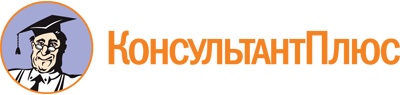 Закон Приморского края от 29.12.2004 N 217-КЗ
(ред. от 01.03.2023)
"О защите прав ребенка в Приморском крае"
(принят Законодательным Собранием Приморского края 22.12.2004)Документ предоставлен КонсультантПлюс

www.consultant.ru

Дата сохранения: 21.06.2023
 29 декабря 2004 годаN 217-КЗСписок изменяющих документов(в ред. Законов Приморского краяот 05.12.2005 N 316-КЗ, от 08.12.2006 N 14-КЗ,от 05.03.2007 N 36-КЗ, от 10.09.2008 N 301-КЗ,от 10.09.2008 N 302-КЗ, от 11.06.2010 N 622-КЗ,от 06.10.2010 N 674-КЗ, от 09.11.2010 N 703-КЗ,от 08.10.2012 N 96-КЗ, от 07.11.2012 N 116-КЗ,от 20.12.2012 N 145-КЗ, от 13.08.2013 N 239-КЗ,от 03.10.2013 N 273-КЗ, от 30.12.2013 N 346-КЗ,от 06.03.2015 N 566-КЗ, от 06.10.2015 N 683-КЗ,от 06.10.2015 N 679-КЗ, от 03.03.2016 N 789-КЗ,от 01.12.2016 N 39-КЗ, от 02.03.2017 N 95-КЗ,от 07.06.2018 N 295-КЗ, от 08.10.2018 N 346-КЗ,от 03.10.2019 N 595-КЗ, от 07.11.2019 N 614-КЗ,от 04.12.2019 N 655-КЗ, от 05.02.2020 N 703-КЗ,от 08.04.2020 N 780-КЗ, от 02.07.2020 N 838-КЗ,от 04.08.2020 N 868-КЗ, от 14.09.2020 N 882-КЗ,от 05.10.2020 N 892-КЗ, от 25.03.2021 N 1014-КЗ,от 09.08.2021 N 1135-КЗ, от 15.04.2022 N 76-КЗ,от 27.06.2022 N 136-КЗ, от 20.12.2022 N 255-КЗ,от 01.03.2023 N 317-КЗ,с изм., внесенными Законом Приморского краяот 11.10.2022 N 204-КЗ)Законами Приморского края от 11.10.2022 N 204-КЗ и от 20.12.2022 N 255-КЗ одновременно были внесены изменения в статью 7(1-1).Редакция статью 7(1-1) с изменением, внесенным Законом Приморского края от 20.12.2022 N 255-КЗ, приведена в тексте.